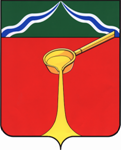 Калужская областьЛ Ю Д И Н О В С К О Е    Р А Й О Н Н О Е     С О Б Р А Н И Е муниципального района«Город Людиново и Людиновский район»Р Е Ш Е Н И Еот 23.03.2023 г. 				                                                                  № 157О внесении изменений в решение Людиновского Районного Собрания от 27.10.2006 №142 «Об утверждении Положения об администрациимуниципального района «Город Людиново и Людиновский район» В соответствии с Федеральным  законом от 06.10.2003 № 131-ФЗ   «Об общих принципах организации местного самоуправления в Российской Федерации», Уставом муниципального района «Город Людиново и Людиновский район», Людиновское Районное Собрание РЕШИЛО:1. Внести в решение Людиновского Районного Собрания  от 27.10.2006 №142 «Об утверждении Положения об администрации муниципального района «Город Людиново и Людиновский район» следующие изменения.1.1. Приложение к решению Людиновского Районного Собрания изложить в новой редакции (прилагается).2. Контроль за исполнением настоящего решения возложить на комиссию по местному самоуправлению, соблюдению законности, контролю и депутатской этике (Лазарева В.В.).3. Настоящее решение вступает в силу со дня официального опубликования. Глава муниципального района«Город Людиново и Людиновский район» 			                       Л.В. Гончарова